В одном совхозе было. Пришел к директору знакомый китаец и принес подарок. Директор, Трофим Михайлович, услыхав о подарке, замахал рукой. Огорченный китаец поклонился и хотел уходить. А Трофиму Михайловичу стало жалко китайца, и он остановил его вопросом:– Какой же ты хотел поднести мне подарок?– Я хотел бы, – ответил китаец, – поднести тебе в подарок свой маленький собак, самый маленький, какой только есть в свете.Услыхав о собаке, Трофим Михайлович еще больше смутился. В доме директора в это время было много разных животных: жил кудрявый пес Нелли и гончая собака Трубач, жил Мишка, кот черный, блестящий и самостоятельный, жил грач ручной, ежик домашний и Борис, молодой красивый баран. Жена директора Елена Васильевна очень любила животных. При таком множестве дармоедов Трофим Михайлович, понятно, должен был смутиться, услыхав о новой собачке.– Молчи! – сказал он тихонько китайцу и приложил палец к губам.Но было уже поздно: Елена Васильевна услыхала слова о самой маленькой во всем свете собачке.– Можно посмотреть? – спросила она, появляясь в конторе.– Собак здесь! – ответил китаец.– Приведи.– Он здесь! – повторил китаец. – Не надо совсем приведи.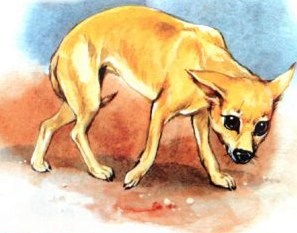 И вдруг с очень доброй улыбкой вынул из своей кофты притаенную за пазухой собачку, каких я в жизни своей никогда не видел и, наверное, у нас в Москве мало кто видел. Моей мягкой шляпой ее можно было, бы прикрыть, прихватить и так унести. Она была рыженькая, с очень короткой шерстью, почти голая и, как самая тоненькая пружинка, постоянно отчего-то дрожала. Такая маленькая, а глазища большие, черные, блестящие и навыкате, как у муравья.– Что за прелесть! – воскликнула Елена Васильевна.– Возьми его! – сказал счастливый похвалой китаец.И передал свой подарок хозяйке.Елена Васильевна села на стул, взяла к себе на колени дрожавшую не то от холода, не то от страха пружинку, и сейчас же маленькая верная собачка начала ей служить, да еще как служить! Трофим Михайлович протянул было руку погладить своего нового жильца, и в один миг тот хватил его за указательный палец. Но, главное, при этом поднял в доме такой сильный визг, как будто кто-то на бегу схватил поросенка за хвостик и держал. Визжал долго, взлаивал, захлебывался, дрожал, голенький, от холода и злости, как будто не он директора, а его самого укусили.Вытирая платком кровь на пальце, недовольный Трофим Михайлович сказал, внимательно вглядываясь в нового сторожа своей жены:– Визгу много, шерсти мало!Услыхав визг и лай, прибежали Нелли, Трубач, Борис и кот. Мишка прыгнул на подоконник. На открытой форточке пробудился задремавший грач. Новый жилец принял всех их за неприятелей своей дорогой хозяйки и бросился в бой. Он выбрал себе почему-то барана и больно укусил его за ногу. Борис метнулся под диван. Нелли и Трубач от маленького чудовища унеслись из конторы в столовую. Проводив огромных врагов, маленький воин кинулся на Мишку, но тот не побежал, а, изогнув спину дугой, завел свою общеизвестную ядовитую военную песню.– Нашла коса на камень! – сказал Трофим Михайлович, высасывая кровь из раненого указательного пальца. – Визгу много, шерсти мало! – повторил он своему обидчику и сказал коту Мишке, подтолкнув его ногой: – Ну-ка, Мишка, пыхни в него!Мишка запел еще громче и хотел было пыхнуть, но быстро, заметив, что враг от песни его даже не моргнул, он метнулся сначала на подоконник, а потом и в форточку. А за котом и грач полетел. После этого большого дела победитель как ни в чем не бывало прыгнул обратно на колени своей хозяйки.– А как его звать? – спросила очень довольная всем виденным Елена Васильевна.Китаец ответил просто:– Лимон.Никто не стал добиваться, что значит по-китайски слово «лимон», все подумали: собачка очень маленькая, желтая, и Лимон – кличка ей самая подходящая.Так начал этот забияка властвовать и тиранить дружных между собой и добродушных зверей.В это время я гостил у директора и четыре раза в день приходил есть и пить чай в столовую.Лимон возненавидел меня, и довольно мне было показаться в столовой, чтобы он летел с коленей хозяйки навстречу моему сапогу, а когда сапог легонечко его задевал, летел обратно на колени и ужасным визгом возбуждал хозяйку против меня. Во время самой еды он несколько примолкал, но опять начинал, когда я в забывчивости после обеда пытался приблизиться к хозяйке и поблагодарить.Моя комната от хозяйских комнат отделялась тоненькой перегородкой, и от вечных завываний маленького тирана мне совсем почти невозможно было ни читать, ни писать. А однажды глубокой ночью меня разбудил такой визг у хозяев, что я подумал, не забрались ли уж к нам воры или разбойники. С оружием в руке бросился я на хозяйскую половину. Оказалось, другие жильцы тоже прибежали на выручку и стояли кто с ружьем, кто с револьвером, кто с топором, кто с вилами, а в середине их круга Лимон дрался с домашним ежом. И много такого случалось почти ежедневно. Жизнь становилась тяжелой, и мы с Трофимом Михайловичем стали крепко задумываться, как бы нам избавиться от неприятностей.Однажды Елена Васильевна ушла куда-то и в первый раз за все время оставила почему-то Лимона дома. Тогда мгновенно мелькнул у меня в голове план спасения, и, взяв в руки шляпу, я прямо пошел в столовую. План же мой был в том, чтобы хорошенько припугнуть забияку.– Ну, брат, – сказал я Лимону, – хозяйка ушла, теперь твоя песенка спета. Сдавайся уж лучше.И, дав ему грызть свой тяжелый сапог, я сверху вдруг накрыл его своей мягкой шляпой, обнял полями и, перевернув, посмотрел: в глубине шляпы лежал молчаливый комок, и глаза оттуда смотрели большие и, как мне показалось, печальные.Мне даже стало чуть-чуть жалко, и в некотором смущении я подумал: «А что, если от страха и унижения у забияки сделается разрыв сердца? Как я отвечу тогда Елене Васильевне?»– Лимон, – стал я его ласково успокаивать, – не сердись, Лимон, на меня, будем друзьями.И погладил его по голове. Погладил еще и еще. Он не противился, но и не веселел. Я совсем забеспокоился и осторожно пустил его на пол. Почти шатаясь, он тихо пошел в спальню. Даже обе большие собаки и баран насторожились и проводили его удивленными глазами.За обедом, за чаем, за ужином в этот день Лимон молчал, и Елена Васильевна стала думать, не заболел ли уж он. На другой день после обеда я даже подошел к хозяйке и в первый раз имел удовольствие поблагодарить ее за руку Лимон как будто набрал в рот воды.– Что-то вы с ним сделали в мое отсутствие? – спросила Елена Васильевна.– Ничего, – ответил я спокойно. – Наверно, он начал привыкать – и ведь пора!Я не решился ей сказать, что Лимон побывал у меня в шляпе. Но с Трофимом Михайловичем мы радостно перешепнулись, и, казалось, он ничуть не удивился, что Лимон потерял свою силу от шляпы.– Все забияки такие, – сказал он: – и наговорит-то тебе, и навизжит, и пыль пустит в глаза, но стоит посадить его в шляпу – и весь дух вон. Визгу много, шерсти мало!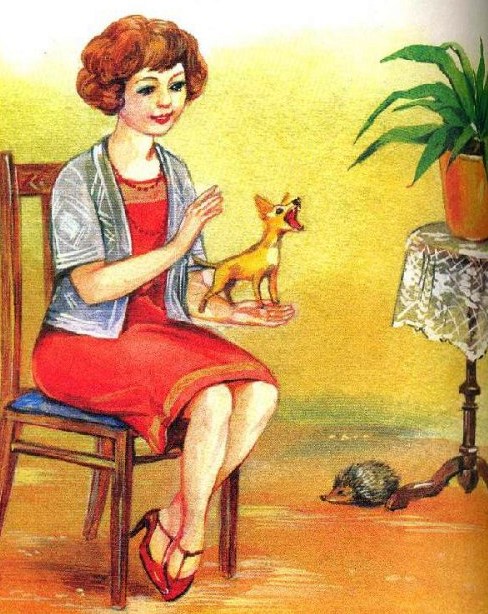 